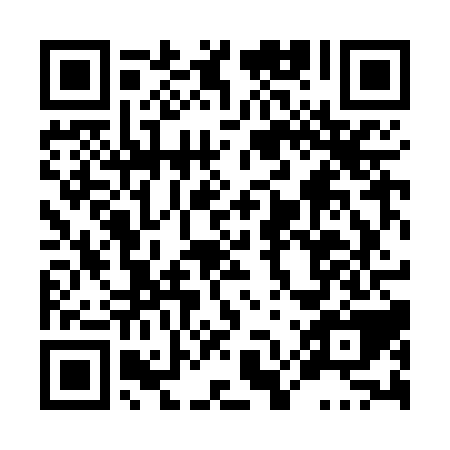 Ramadan times for Granville Lake, Manitoba, CanadaMon 11 Mar 2024 - Wed 10 Apr 2024High Latitude Method: Angle Based RulePrayer Calculation Method: Islamic Society of North AmericaAsar Calculation Method: HanafiPrayer times provided by https://www.salahtimes.comDateDayFajrSuhurSunriseDhuhrAsrIftarMaghribIsha11Mon6:236:238:061:525:377:397:399:2212Tue6:216:218:041:525:397:417:419:2413Wed6:186:188:011:525:407:437:439:2714Thu6:156:157:591:515:427:457:459:2915Fri6:126:127:561:515:447:477:479:3116Sat6:096:097:531:515:467:497:499:3317Sun6:066:067:511:505:477:517:519:3618Mon6:046:047:481:505:497:537:539:3819Tue6:016:017:451:505:517:567:569:4020Wed5:585:587:431:505:527:587:589:4321Thu5:555:557:401:495:548:008:009:4522Fri5:525:527:371:495:558:028:029:4823Sat5:495:497:351:495:578:048:049:5024Sun5:465:467:321:485:598:068:069:5325Mon5:425:427:291:486:008:088:089:5526Tue5:395:397:271:486:028:108:109:5827Wed5:365:367:241:476:038:128:1210:0028Thu5:335:337:211:476:058:148:1410:0329Fri5:305:307:191:476:078:168:1610:0530Sat5:275:277:161:476:088:188:1810:0831Sun5:245:247:131:466:108:208:2010:111Mon5:205:207:111:466:118:228:2210:132Tue5:175:177:081:466:138:248:2410:163Wed5:145:147:051:456:148:268:2610:194Thu5:105:107:031:456:168:288:2810:215Fri5:075:077:001:456:178:308:3010:246Sat5:045:046:581:446:198:338:3310:277Sun5:005:006:551:446:208:358:3510:308Mon4:574:576:521:446:228:378:3710:339Tue4:534:536:501:446:238:398:3910:3610Wed4:504:506:471:436:248:418:4110:39